SAFER RECRUITMENT STATEMENTKHS is committed to safeguarding and promoting the welfare of children and young people and expects all staff and volunteers to share this commitment. An enhanced DBS check and satisfactory references will be required prior to the commencement of this post.				January 2020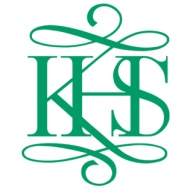 Kingswood House School Person Specification – Teacher of ScienceKingswood House School Person Specification – Teacher of ScienceKingswood House School Person Specification – Teacher of ScienceEssentialDesirableQualification / Education / TrainingTeaching qualificationDegreePrevent trainingChild Protection TrainingExperience of working within a departmentFirst Aid QualificationEvidence of further professional development (unless NQT)CommunicationHighly effective classroom practitionerAbility to communicate clearly to a variety of audiences: pupils, staff and parentsExperience of cross Departmental communicationAssistance with updating the departmental handbookStrong written reporting skillsSkillsEffective interpersonal skillsAbility to work within and further improve a high performing staff teamStrong subject knowledge, willingness to keep up to date in subject knowledge and national developments.Good behaviour management and classroom skillsUnderstanding of monitoring, evaluating and reviewing standards of teaching & learning Ability to use ICT appropriatelyPlanning, preparing and presenting lessons that cater for the needs of the whole ability range within the classWillingness to offer after school and/or occasional Saturday morning activitiesAbility to work under pressure and to meet deadlinesAssist with schemes of work and term planners within the department.Help manage the departmental budget effectivelyPositive outlook with a sense of humourCommitment to continued professional developmentAbility to coach sportCreativity with in the classroom – creation of displays to encourage a positive learning environment.Willingness to undertake management trainingExperience or Interest in working with SEN pupilsAbility to stretch gifted pupilsExpectationsAbility to promote a climate of high expectationCommitment to raising levels of all pupil’s performanceAssist in the management of the department effectively Participate in personal and professional developmentPassion for working with childrenPrevious experience of working within an educational environment An understanding of the independent education systemAbility to manage demanding parents